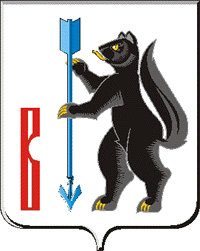 АДМИНИСТРАЦИЯГОРОДСКОГО ОКРУГА  ВЕРХОТУРСКИЙ     П О С Т А Н О В Л Е Н И Еот__________2019 г.  № ______                                                                         ПРОЕКТг. Верхотурье  Об утверждении муниципальной программы городского округа Верхотурский «Экология и природные ресурсы городского округа Верхотурский до 2025 года»В соответствии с Федеральным законом от 10 января 2002 № 7-ФЗ «Об охране окружающей среды», Федеральным законом от 6 октября 2003 года № 131-ФЗ «Об общих принципах организации местного самоуправления в Российской Федерации», постановлением Администрации городского округа Верхотурский от 06.05.2019 г.  № 373 «Об утверждении порядка формирования и реализации муниципальных программ городского округа Верхотурский», в целях снижения негативного влияния экологического фактора на здоровье населения, предотвращения загрязнения и восстановления природных комплексов, сохранения качества окружающей природной среды, руководствуясь Уставом городского округа Верхотурский, ПОСТАНОВЛЯЮ:1. Утвердить муниципальную программу городского округа Верхотурский «Экология и природные ресурсы городского округа Верхотурский до 2025 года» (прилагается).2. Настоящее постановление вступает в силу с 01 января 2020 года.3. Опубликовать настоящее постановление в информационном бюллетене «Верхотурская неделя» и разместить на официальном сайте городского округа Верхотурский.4. Контроль исполнения настоящего постановления оставляю за собой.Главагородского округа Верхотурский                                                А.Г. ЛихановУтвержденапостановлением Администрациигородского округа Верхотурский от________2019 г. № ______«Об утверждении муниципальной программы «Экология и природные ресурсы городского округа Верхотурский до 2025 года»Муниципальная программа городского округа Верхотурский«Экология и природные ресурсы городского округа Верхотурский до 2025 года»г. Верхотурье2019 годПАСПОРТмуниципальной программы городского округа Верхотурский «Экология и природные ресурсы городского округа Верхотурский до 2025 года»Раздел 1 Характеристика проблемы, на решение которой направлена Муниципальная программа городского округа Верхотурский «Экология и природные ресурсы городского округа Верхотурский до 2025 года»	Город Верхотурье расположен на берегу р. Тура, в 306 км к северо-востоку от Свердловска, в 6 км от электрифицированной железной дороги Свердловск – Серов (ст. Верхотурье находится в поселке Привокзальном), в южной части Серова - Ивдельской группы городских поселений.Верхотурье – старейший из всех городов Свердловской области, и по промышленности занимает последнее место среди всех 44 городов.  Численность населения на 01.01.2019 г. составляет 15,9 тыс. человек. Отличие от других городов Северного Урала в том, что в Верхотурье нет крупных промышленных предприятий. Основной завод металлоизделий, где была занята большая  часть населения, на сегодняшний день свою деятельность не осуществляет. В городе находятся общеобразовательные учреждения,  дом культуры, Государственное бюджетное учреждение здравоохранения Свердловской области «ЦРБ Верхотурского района»,  кинотеатр «Маяк»,  библиотеки,  гостиница «Соболь», ГОУ НПО СО «Верхотурское профессиональное училище», центр гуманитарных услуг. Издается одна из старейших районных газет  (с 1918г.) «Новая жизнь». Вблизи Верхотурья находится муниципальное учреждение отдыха «Актай». 	Основные виды производственной деятельности на территории муниципального образования следующие: 	лесоперерабатывающая  промышленность (представляют индивидуальные предприниматели);          сельские хозяйства: 	СПК «Кордюковское»;          транспортные предприятия: Верхотурское муниципальное унитарное предприятие «Транспорт»;         жилищно-коммунальное хозяйство: Муниципальное казенное учреждение «Служба заказчика» городского округа Верхотурский, Муниципальное унитарное предприятие городского округа Верхотурский «Гарант». Промышленное и социальное развитие территории городского округа Верхотурский привело к возникновению экологических проблем, обострившихся в последние годы. Основными причинами сложившейся ситуация являются:	1. возрастание антропогенной нагрузки на природные рекреационные комплексы на территории муниципального образования; 	2. нарушение границ лесопаркового пояса, которое усугубляется ростом потребления природных ресурсов и чрезвычайными ситуациями (лесные пожары, вырубка леса); 	3. бурный рост автомобильного транспорта на управляемой территории, стал самым значительным экофактором в проблеме здоровья населения и охраны окружающей среды; 	4. рост водопотребления и износ труб водоводов, загрязнение источников нецентрализованного водоснабжения на территории городского округа Верхотурский, привели к существенным проблемам по обеспечению питьевой водой, отвечающей гигиеническим требованиям.	5. многолетнее поступление в окружающую природную среду, как санкционированных так и не разрешенных твердых промышленных и бытовых отходов; 	6. деградация внутригородских насаждений.         Сложившееся использование природных ресурсов, недостаточное использование ресурсо- и энергосберегающих, экологически чистых технологий в жилищно-коммунальном хозяйстве, сельском хозяйстве и на транспорте, высокая степень изношенности основных фондов, неудовлетворительное состояние систем жизнеобеспечения, снижение уровня технологической дисциплины и ответственности собственников,  должностных лиц и персонала предприятий еще более усугубляют сложную экологическую ситуацию на территории  городского округа Верхотурский. Приложение № 1к  муниципальной программе городского округа Верхотурский«Экология и природные ресурсыгородского округа Верхотурский до 2025 года»Цели, задачи и целевые показатели муниципальной программы «Экология и природные ресурсные городского округа Верхотурский до 2025 года»Раздел 3 «План  мероприятий по выполнению муниципальной программы»Исполнителями мероприятий муниципальной программы городского округа Верхотурский «Экология и природные ресурсы городского округа Верхотурский до 2025 года» являются  Администрация городского округа Верхотурский, Муниципальное казенное учреждение «Служба заказчика» городского округа Верхотурский.Ввиду наличия в муниципальной программе 2-х подпрограмм для достижения целей муниципальной программы городского округа Верхотурский и выполнения поставленных задач в рамках каждой подпрограммы разработаны планы мероприятий, обобщенная информация о которых приведена в Приложении № 2 к настоящей муниципальной программе.                                                                                                                                    Приложение № 2к  муниципальной программе городского округа Верхотурский«Экология и природные ресурсыгородского округа Верхотурский до 2025 года»План мероприятий по выполнению Муниципальной программы городского округа Верхотурский «Экология и природные ресурсы городского округа Верхотурский до 2025 года»                                                                                                                                   Приложение № 3к  муниципальной программе городского округа Верхотурский«Экология и природные ресурсыгородского округа Верхотурский до 2025 года»Подпрограмма 1 «Обращение с твердыми и жидкими бытовыми отходами до 2025 года»Раздел 1 «Характеристика и анализ текущего состояния сферы обращения с твердыми и жидкими бытовыми отходами городского округа Верхотурский» Одним из факторов, оказывающих влияние на поддержание и восстановление благоприятного санитарного и экологического состояния городского округа Верхотурский, является организация работы в сфере обращения с отходами производства и потребления.Ежегодно в городском округе Верхотурский образуется 10 000 тонн  твердых бытовых отходов, к которым относятся отходы хозяйственной деятельности населения (приготовления пищи, уборки и текущего ремонта квартир), крупногабаритные отходы домашнего обихода, упаковка, образующиеся отходы с дворовых территорий, улиц и площадей, а также отходы при эксплуатации зеленых насаждений. Их объем в значительной мере зависит от размеров населенных пунктов, численности населения. В связи с тем, что на переработку передается лишь незначительное количество твердых бытовых (коммунальных) отходов, а основным методом их утилизации является захоронение на полигонах, площади земель, занятых под мусор, постоянно увеличиваются.Дополнительную проблему составляют несанкционированные свалки, которые стихийно образуются на территории городского округа Верхотурский и требуют значительных бюджетных средств на их ликвидацию.В настоящее время в городском округе Верхотурский учтен один действующий объект размещения твердых коммунальных отходов, занимающий площадь 40 тысяч метров квадратных. На протяжении многих лет в городском округе Верхотурский в должной мере не решался вопрос сбора, хранения и переработки вторичного сырья. Ввиду недостаточности средств в местном бюджете организация безопасного обращения с отходами производства и потребления исполнялась не в полной мере.Ситуация, сложившаяся в городском округе Верхотурский в сфере сбора, накопления, использования, обезвреживания, транспортирования и размещения твердых бытовых (коммунальных), создает серьезную опасность для здоровья населения, влечет за собой экономический ущерб за счет безвозвратных потерь потенциальных вторичных ресурсов и усугубляет негативное антропогенное влияние на общую экологическую ситуацию на территории городского округа Верхотурский.В целях повышения безопасности проживания населения и улучшения качества окружающей среды необходимо осуществить оптимизацию количества контейнерных площадок, приведение имеющегося объекта по размещению твердых коммунальных отходов в соответствие требованиям, установленным действующим законодательством Российской Федерации и Свердловской области, внедрение новых методов и технических решений в сфере обращения с коммунальными отходами. В рамках данной подпрограммы необходимо реализовать мероприятия по санитарной очистке городского округа Верхотурский, созданию дополнительных контейнерных площадок для сбора и накопления твердых коммунальных отходов, что позволит активизировать работу по их хранению и дальнейшей утилизации.В случае отсутствия программно-целевого решения проблемы могут возникнуть риски, связанные с недостаточным ресурсным обеспечением мероприятий по развитию и модернизации объектов размещения и переработки твердых коммунальных отходов. Раздел 2  «Цели и задачи подпрограммы муниципальной программы, целевые показатели реализации подпрограммы муниципальной программы»            Целью подпрограммы является улучшение экологической ситуации и безопасности  проживания населения городского округа Верхотурский. Для достижения поставленной цели необходимо решение задачи  по созданию эффективной системы сбора, транспортировки, размещения и захоронения твердых и жидких бытовых отходов.Целевым показателем подпрограммы служит показатель - доля ликвидированных несанкционированных свалок  от общего числа выявленных свалок. Значение целевого показателя подпрограммы представлено в Приложении № 1 к муниципальной программе.  Выполнение подпрограммы начинается с 1 января 2020 года и завершается 31 декабря 2025 года.Раздел 3 «План  мероприятий по выполнению подпрограммы»Для достижения целей настоящей подпрограммы и выполнения поставленных задач разработан план мероприятий, информация о которых приведена в Приложении № 2 к муниципальной программе.                                                                                                                                   Приложение № 4к  муниципальной программе городского округа Верхотурский«Экология и природные ресурсыгородского округа Верхотурский до 2025 года»Подпрограмма 2 «Содержание нецентрализованных источников водоснабжения до 2025 года»Раздел 1 «Характеристика и анализ текущего состояния нецентрализованных источников водоснабжения городского округа Верхотурский» Гарантированное обеспечение каждого гражданина России питьевой водой в необходимых количествах и безопасность водопользования являются одним из главных приоритетов социальной политики государства.Источниками водоснабжения городского округа Верхотурский в настоящее время являются как подземные, так и поверхностные воды.Хозяйственно-питьевое водоснабжение г. Верхотурье и округа осуществляется от Неромского водозабора и одиночных скважин, расположенных на территории города, сельских населенных пунктов, без водоочистки.По данным органов Роспотребнадзора перед подачей населению вода не проходит обработку (в воде значительное превышение железа, марганца, кремния, аммиака).На территории городского округа Верхотурский проживает 15 729 человек, из них:централизованным водоснабжением пользуются 24% от общего количества проживающих жителей в округе.нецентрализованным водоснабжением пользуется 76% от общего количества проживающих жителей в округе.Основная часть населения снабжается водой из колодцев, зачастую находящихся в ветхом состоянии, вода в которых в весенний и осенний периоды не соответствует санитарным требованиям, а также немногих водозаборных колонок.На территории городского округа Верхотурский находится 328 источника нецентрализованного водоснабжения (колодцы), на сегодняшний день большая часть колодцев  подлежит капитальному и текущему ремонту, также не исключен демонтаж многих объектов. Экономическая и экологическая ситуации на территории городского округа Верхотурский привели к тому, что качество используемой населением воды, поставляемой системами централизованного водоснабжения, ухудшается.В этих условиях у населения все большую популярность как источники питьевого водоснабжения приобретают родники, самоизливающиеся скважины, колодцы, которые в массе своей не прошли санитарно-эпидемиологической проверки. Качество воды во многих источниках не всегда соответствует стандартам. Нарастающая техногенная нагрузка на окружающую среду еще более обостряет ситуацию.В результате неконтролируемое и нерегулируемое потребление воды из источников нецентрализованного водоснабжения может привести к ухудшению санитарно-эпидемиологической обстановки на территории городского округа Верхотурский.Сами по себе источники нецентрализованного водоснабжения (в особенности родники, колодцы) несут значительную эстетическую и воспитательную нагрузку, поскольку со многими из них связаны различные исторические события.Это требует решения многих задач по использованию источников нецентрализованного водоснабжения в целях экологического и эстетического воспитания населения.Раздел 2  «Цели и задачи подпрограммы муниципальной программы, целевые показатели реализации подпрограммы муниципальной программы»    Целью подпрограммы является снижение негативного влияния экологического фактора  на здоровье населения, предотвращение загрязнения и восстановление природных комплексов, сохранение качества окружающей природной среды. Для достижения поставленной цели необходимо решение задачи  по удовлетворению потребностей населения городского округа Верхотурский в питьевой  воде стандартного качества. Целевым показателем подпрограммы служит показатель - доля обустроенных источников нецентрализованного водоснабжения от общего количества источников. Значение целевого показателя подпрограммы представлено в Приложении № 1 к муниципальной программе.  Выполнение подпрограммы начинается с 1 января 2020 года и завершается 31 декабря 2025 года.Раздел 3 «План  мероприятий по выполнению подпрограммы»Для достижения целей настоящей подпрограммы и выполнения поставленных задач разработан план мероприятий, информация о которых приведена в Приложении № 2 к муниципальной программе.Ответственный исполнительАдминистрация городского округа Верхотурский, Муниципальное казенное учреждение «Служба заказчика» городского округа Верхотурский.Срок реализации2020- 2025 годаЦели и задачи муниципальной программы городского округа ВерхотурскийЗадачи Основные целями муниципальной программы являются:1)Улучшение экологической ситуации и безопасности  проживания населения городского округа Верхотурский;2) Снижение негативного влияния экологического фактора  на здоровье населения, предотвращение загрязнения и восстановление природных комплексов, сохранение качества окружающей природной среды.Цели и задачи муниципальной программы городского округа ВерхотурскийЗадачи Основными задачами программы являются:Создание эффективной системы сбора, транспортировки, размещения и захоронения твердых и жидких бытовых отходов;Удовлетворение потребностей населения городского округа Верхотурский в питьевой  воде стандартного качества.Перечень подпрограмм муниципальной программыПодпрограмма 1«Обращение с твердыми и жидкими бытовыми отходами до 2025 года»;Подпрограмма 2«Содержание нецентрализованных источников водоснабжения до 2025 года».Перечень основных целевых показателей муниципальной программы городского округа Верхотурский1. Доля ликвидированных несанкционированных свалок  от общего числа выявленных свалок;2. Доля обустроенных источников нецентрализованного водоснабжения от общего количества источников.Объемы финансирования муниципальной программы городского округа Верхотурский по годам реализации, тыс. рублей     Общий объем финансирования по программе до 2025 года:   тыс. рублей. в том числе: Местный бюджет: тыс. рублей;Областной бюджет: 0,0 тыс. рублей;в том числе: 2020 год –  тыс. рублей2021 год –  тыс. рублей2022 год – тыс. рублей2022 год – тыс. рублей2023 год – 0,0 тыс. рублей2024 год – 0,0 тыс. рублей2025год – 0,0 тыс. рублейАдрес размещения муниципальной программы городского округа Верхотурский в сети Интернетhttp://adm-verhotury.ru/строки№ цели, задачи и целевого показателя Наименование целей и задач, целевых показателей Единица измеренияЗначение целевого показателя реализации муниципальной программыЗначение целевого показателя реализации муниципальной программыЗначение целевого показателя реализации муниципальной программыЗначение целевого показателя реализации муниципальной программыЗначение целевого показателя реализации муниципальной программыЗначение целевого показателя реализации муниципальной программыИсточник значений показателястроки№ цели, задачи и целевого показателя Наименование целей и задач, целевых показателей Единица измерения2020 год2021 год2022 год2023 год2024 год2025 годИсточник значений показателя1234567891011 1.Подпрограмма 1 «Обращение с твердыми и жидкими бытовыми отходами до 2025 года»Подпрограмма 1 «Обращение с твердыми и жидкими бытовыми отходами до 2025 года»Подпрограмма 1 «Обращение с твердыми и жидкими бытовыми отходами до 2025 года»Подпрограмма 1 «Обращение с твердыми и жидкими бытовыми отходами до 2025 года»Подпрограмма 1 «Обращение с твердыми и жидкими бытовыми отходами до 2025 года»Подпрограмма 1 «Обращение с твердыми и жидкими бытовыми отходами до 2025 года»Подпрограмма 1 «Обращение с твердыми и жидкими бытовыми отходами до 2025 года»Подпрограмма 1 «Обращение с твердыми и жидкими бытовыми отходами до 2025 года»Подпрограмма 1 «Обращение с твердыми и жидкими бытовыми отходами до 2025 года» 2.1Цель 1 Улучшение экологической ситуации и безопасности  проживания населения городского округа ВерхотурскийЦель 1 Улучшение экологической ситуации и безопасности  проживания населения городского округа ВерхотурскийЦель 1 Улучшение экологической ситуации и безопасности  проживания населения городского округа ВерхотурскийЦель 1 Улучшение экологической ситуации и безопасности  проживания населения городского округа ВерхотурскийЦель 1 Улучшение экологической ситуации и безопасности  проживания населения городского округа ВерхотурскийЦель 1 Улучшение экологической ситуации и безопасности  проживания населения городского округа ВерхотурскийЦель 1 Улучшение экологической ситуации и безопасности  проживания населения городского округа ВерхотурскийЦель 1 Улучшение экологической ситуации и безопасности  проживания населения городского округа ВерхотурскийЦель 1 Улучшение экологической ситуации и безопасности  проживания населения городского округа Верхотурский3.1.1Задача 1 Создание эффективной системы сбора, транспортировки, размещения и захоронения твердых и жидких бытовых отходовЗадача 1 Создание эффективной системы сбора, транспортировки, размещения и захоронения твердых и жидких бытовых отходовЗадача 1 Создание эффективной системы сбора, транспортировки, размещения и захоронения твердых и жидких бытовых отходовЗадача 1 Создание эффективной системы сбора, транспортировки, размещения и захоронения твердых и жидких бытовых отходовЗадача 1 Создание эффективной системы сбора, транспортировки, размещения и захоронения твердых и жидких бытовых отходовЗадача 1 Создание эффективной системы сбора, транспортировки, размещения и захоронения твердых и жидких бытовых отходовЗадача 1 Создание эффективной системы сбора, транспортировки, размещения и захоронения твердых и жидких бытовых отходовЗадача 1 Создание эффективной системы сбора, транспортировки, размещения и захоронения твердых и жидких бытовых отходовЗадача 1 Создание эффективной системы сбора, транспортировки, размещения и захоронения твердых и жидких бытовых отходов4.1.1.1Целевой показатель 1 Доля ликвидированных несанкционированных свалок  от общего числа выявленных свалокпроцентов100100100100100100Федеральный закон от 24.06.1998 № 89-ФЗ «Об отходах производства и потребления»Решение Думы городского округа Верхотурский от  г  № 60 «Об утверждении правил благоустройства, санитарного содержания территорий, обращения с бытовыми отходами производства и потребления, использования природных водных ресурсов на территории городского округа Верхотурский»5Подпрограмма 2 «Содержание нецентрализованных источников водоснабжения до 2025 года»Подпрограмма 2 «Содержание нецентрализованных источников водоснабжения до 2025 года»Подпрограмма 2 «Содержание нецентрализованных источников водоснабжения до 2025 года»Подпрограмма 2 «Содержание нецентрализованных источников водоснабжения до 2025 года»Подпрограмма 2 «Содержание нецентрализованных источников водоснабжения до 2025 года»Подпрограмма 2 «Содержание нецентрализованных источников водоснабжения до 2025 года»Подпрограмма 2 «Содержание нецентрализованных источников водоснабжения до 2025 года»Подпрограмма 2 «Содержание нецентрализованных источников водоснабжения до 2025 года»Подпрограмма 2 «Содержание нецентрализованных источников водоснабжения до 2025 года»62Цель 2 «Снижение негативного влияния экологического фактора  на здоровье населения, предотвращение загрязнения и восстановление природных комплексов, сохранение качества окружающей природной среды»Цель 2 «Снижение негативного влияния экологического фактора  на здоровье населения, предотвращение загрязнения и восстановление природных комплексов, сохранение качества окружающей природной среды»Цель 2 «Снижение негативного влияния экологического фактора  на здоровье населения, предотвращение загрязнения и восстановление природных комплексов, сохранение качества окружающей природной среды»Цель 2 «Снижение негативного влияния экологического фактора  на здоровье населения, предотвращение загрязнения и восстановление природных комплексов, сохранение качества окружающей природной среды»Цель 2 «Снижение негативного влияния экологического фактора  на здоровье населения, предотвращение загрязнения и восстановление природных комплексов, сохранение качества окружающей природной среды»Цель 2 «Снижение негативного влияния экологического фактора  на здоровье населения, предотвращение загрязнения и восстановление природных комплексов, сохранение качества окружающей природной среды»Цель 2 «Снижение негативного влияния экологического фактора  на здоровье населения, предотвращение загрязнения и восстановление природных комплексов, сохранение качества окружающей природной среды»Цель 2 «Снижение негативного влияния экологического фактора  на здоровье населения, предотвращение загрязнения и восстановление природных комплексов, сохранение качества окружающей природной среды»Цель 2 «Снижение негативного влияния экологического фактора  на здоровье населения, предотвращение загрязнения и восстановление природных комплексов, сохранение качества окружающей природной среды»72.1Задача 1 «Удовлетворение потребностей населения городского округа Верхотурский в питьевой  воде стандартного качества»Задача 1 «Удовлетворение потребностей населения городского округа Верхотурский в питьевой  воде стандартного качества»Задача 1 «Удовлетворение потребностей населения городского округа Верхотурский в питьевой  воде стандартного качества»Задача 1 «Удовлетворение потребностей населения городского округа Верхотурский в питьевой  воде стандартного качества»Задача 1 «Удовлетворение потребностей населения городского округа Верхотурский в питьевой  воде стандартного качества»Задача 1 «Удовлетворение потребностей населения городского округа Верхотурский в питьевой  воде стандартного качества»Задача 1 «Удовлетворение потребностей населения городского округа Верхотурский в питьевой  воде стандартного качества»Задача 1 «Удовлетворение потребностей населения городского округа Верхотурский в питьевой  воде стандартного качества»Задача 1 «Удовлетворение потребностей населения городского округа Верхотурский в питьевой  воде стандартного качества»82.2.1Целевой показатель 1Количество обустроенных источников нецентрализованного водоснабжения от общего количества источников         единиц333333Закон РФ от 21.02.1992 № 2395-1 «О недрах» (с изм. и доп., вступ. в силу с 01.01.2019)№ 
строкиНаименование мероприятия/ Источники расходов на финансированиеОбъем расходов на выполнение мероприятия за счет всех источников ресурсного обеспечения, тыс. рублей Объем расходов на выполнение мероприятия за счет всех источников ресурсного обеспечения, тыс. рублей Объем расходов на выполнение мероприятия за счет всех источников ресурсного обеспечения, тыс. рублей Объем расходов на выполнение мероприятия за счет всех источников ресурсного обеспечения, тыс. рублей Объем расходов на выполнение мероприятия за счет всех источников ресурсного обеспечения, тыс. рублей Объем расходов на выполнение мероприятия за счет всех источников ресурсного обеспечения, тыс. рублей Объем расходов на выполнение мероприятия за счет всех источников ресурсного обеспечения, тыс. рублей Номер строки целевых показателей,на достижение которых направлены мероприятия№ 
строкиНаименование мероприятия/ Источники расходов на финансированиевсего202020212022202320242025Номер строки целевых показателей,на достижение которых направлены мероприятия1234567789101ВСЕГО ПО МУНИЦИПАЛЬНОЙ ПРОГРАММЕ, В ТОМ ЧИСЛЕ4571,17690,27716,5745,16775,0775,0806,0838,24х2Местный бюджет4571,17690,27716,5745,16775,0775,0806,0838,24х3Областной бюджет0,00,00,00,00,00,00,00,0х4Подпрограмма 1 «Обращение с твердыми и жидкими бытовыми отходами до 2025 года»Подпрограмма 1 «Обращение с твердыми и жидкими бытовыми отходами до 2025 года»Подпрограмма 1 «Обращение с твердыми и жидкими бытовыми отходами до 2025 года»Подпрограмма 1 «Обращение с твердыми и жидкими бытовыми отходами до 2025 года»Подпрограмма 1 «Обращение с твердыми и жидкими бытовыми отходами до 2025 года»Подпрограмма 1 «Обращение с твердыми и жидкими бытовыми отходами до 2025 года»Подпрограмма 1 «Обращение с твердыми и жидкими бытовыми отходами до 2025 года»Подпрограмма 1 «Обращение с твердыми и жидкими бытовыми отходами до 2025 года»Подпрограмма 1 «Обращение с твердыми и жидкими бытовыми отходами до 2025 года»Подпрограмма 1 «Обращение с твердыми и жидкими бытовыми отходами до 2025 года»5ВСЕГО ПО ПОДПРОГРАММЕ 1, В ТОМ ЧИСЛЕх6 Местный бюджет3047,68460,18477,7496,86516,7516,7537,4558,84х7Областной бюджет0,00,00,00,00,00,00,00,0х8Мероприятие 1.  перемещение твердых бытовых отходов на городской и сельских свалках городского округа Верхотурский3047,68460,18477,7496,86516,7516,7537,4558,84х9Мероприятие 2.Ремонт биотермической ямых10Мероприятие 3. Разработка генеральной схемы санитарной очистки территории ГОВ0,00,00,00,00,00,00,00,0х11Мероприятие 4.Санитарная очистка территории городского округа Верхотурский0,00,00,00,00,00,00,00,012Мероприятие 5.Создание контейнерных площадок, в том числе:0,00,00,00,00,00,00,00,0х13расходы на обустройство и содержание0,00,00,00,00,00,00,00,0х14приобретение контейнеров0,00,00,00,00,00,00,00,015Местный бюджет3047,68460,18477,7496,86516,7516,7537,4558,84х16Областной бюджет0,00,00,00,00,00,00,00,0х17Подпрограмма 2 «Содержание нецентрализованных источников водоснабжения до 2025 года»Подпрограмма 2 «Содержание нецентрализованных источников водоснабжения до 2025 года»Подпрограмма 2 «Содержание нецентрализованных источников водоснабжения до 2025 года»Подпрограмма 2 «Содержание нецентрализованных источников водоснабжения до 2025 года»Подпрограмма 2 «Содержание нецентрализованных источников водоснабжения до 2025 года»Подпрограмма 2 «Содержание нецентрализованных источников водоснабжения до 2025 года»Подпрограмма 2 «Содержание нецентрализованных источников водоснабжения до 2025 года»Подпрограмма 2 «Содержание нецентрализованных источников водоснабжения до 2025 года»Подпрограмма 2 «Содержание нецентрализованных источников водоснабжения до 2025 года»Подпрограмма 2 «Содержание нецентрализованных источников водоснабжения до 2025 года»18ВСЕГО ПО ПОДПРОГРАММЕ 2, В ТОМ ЧИСЛЕх19 Местный бюджет1523,49230,09238,8248,3248,3258,3268,6279,4х20Областной бюджет0,00,00,00,00,00,00,00,021Мероприятие 1. Содержание и ремонт нецентрализованных источников водоснабжения, в том числе:- ремонт колодцев в городе Верхотурье и сельской местности;-организация мероприятий по охране окружающей среды и природопользованию (областной бюджет);- дезинфекция колодцев;-лабораторные исследования воды;-энтомологическое исследование.х22Местный бюджет1523,49230,09238,8248,3248,3258,3268,6279,4х23Областной бюджет0,00,00,00,00,00,00,00,0х